АДМИНИСТРАЦИЯ ТУЖИНСКОГО МУНИЦИПАЛЬНОГО РАЙОНА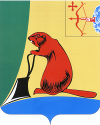 КИРОВСКОЙ ОБЛАСТИПОСТАНОВЛЕНИЕО внесении изменений в постановление администрации Тужинского муниципального района от  № 539В соответствии с постановлениями администрации Тужинского муниципального района от  № 314 «О разработке, реализации и оценке эффективности реализации муниципальных программ Тужинского муниципального района» и от  № 278 «О мерах по составлению проекта бюджета муниципального образования Тужинский муниципальный район на 2015 год и на плановый период 2016-2017 годов»,  администрация Тужинского муниципального района  ПОСТАНОВЛЯЕТ:1. Муниципальную программу Тужинского муниципального района «Повышение эффективности реализации молодежной политики» на 2014-2016 годы, утвержденную постановлением администрации Тужинского муниципального района от  № 539 «Об утверждении муниципальной программы Тужинского муниципального района «Повышение эффективности реализации молодежной политики» на 2014-2016 годы», изложить в новой редакции. Прилагается.2. Настоящее постановление вступает в силу с момента опубликования в Бюллетене муниципальных нормативных правовых актов органов местного самоуправления Тужинского муниципального района Кировской области.          3. Контроль за исполнением постановления оставляю за собой.Глава администрации Тужинского муниципального района    Е.В. ВидякинаУТВЕРЖДЕНАПостановлением администрации Тужинского муниципального районаот _09.10.2014_     N _433__МУНИЦИПАЛЬНАЯ ПРОГРАММА ТУЖИНСКОГО МУНИЦИПАЛЬНОГО РАЙОНА «Повышение эффективности реализации молодежной политики» НА 2014-2018 ГОДЫПАСПОРТмуниципальной программы Тужинского муниципального района«Повышение эффективности реализации молодежной политики» на 2014 – 2018 годы1. Общая характеристика сферы реализации Государственной программы, в том числе формулировки основных проблем в указанной сфере и прогноз ее развитияГосударственная молодежная политика рассматривается как деятельность государства, направленная на создание правовых, экономических и организационных условий и гарантий для самореализации личности молодого человека и развития молодежных объединений, движений и инициатив, что закреплено в «Основных направлениях государственной молодежной политики в Российской Федерации», одобренных Верховным Советом Российской Федерации в июне 1993 года и продолжающих действовать в части, не противоречащей законодательству Российской Федерации.Правовую основу, цели, основные направления, принципы, экономические и социальные гарантии осуществления государственной молодежной политики определяет Закон Кировской области от  № 480-ЗО «О государственной молодежной политике в Кировской области».Молодежь Тужинского района на  – это 1165 молодых людей в возрасте от 14 до 30 лет или 16% от всего населения нашего района.Развивается инфраструктура молодежной политики. На региональном уровне создано управление по делам молодежи Кировской области, на муниципальном уровне – работает ведущий специалист по молодежной политике администрации Тужинского муниципального района. Кроме того, с молодежью работают учреждения дополнительного образования детей (МКОУ ДОД Дом детского творчества, МКОУ ДОД Тужинская районная детская музыкальная школа , МКОУ ДОД  Детско-юношеская спортивная школа), учреждения культуры (МКУК Тужинский РКДЦ с клубными подразделениями, МКУК «Тужинский районный краеведческий музей», МКУК «Тужинская районная ЦБС»).Развивается молодежное общественное движение. При администрации Тужинского района создан районный Совет молодежи. Повысился интерес молодежи к творчеству. Увеличилось число молодежи, принимающей участие в творческих конкурсах, фестивалях районного, межрегионального, областного и всероссийского уровнях. В целях развития интеллектуального потенциала учащихся и молодежи района ежегодно проводится конкурс «Лидер года». За время проведения в конкурсе приняли участие более – 100 учащихся образовательных учреждений района. В целях привлечения молодежи к занятиям физической культурой, спортом, для работающей молодежи ежегодно проводится районный туристический слёт.Для всесторонней поддержки талантливых и одаренных учащихся образовательных учреждений района направлен ряд мер, таких как награждение Грамотами администрации Тужинского района, награждение Грамотой главы района и подарком детей и подростков (по итогам года), принимавших активное участие в мероприятиях спортивной, научной, творческой и социальной направленности. В рамках выполнения распоряжения Правительства Российской Федерации от  № 1662-р «О Концепции долгосрочного социально-экономического развития Российской Федерации на период до 2020 года», в части исполнения положений раздела № 9 «Молодежная политика» в Тужинском районе осуществляется работа по развитию молодежного добровольческого движения: организована регистрация добровольцев (волонтеров), проводятся имиджевые мероприятия в сфере добровольчества.Воспитание нравственности и духовности, гражданственности и патриотизма также является одним из основных направлений реализации молодежной политики на территории Тужинского района. Работа, проводимая ведущим специалистом по молодежной политике администрации Тужинского района по данному направлению, основана на комплексе военно-патриотических мероприятий. Для педагогов организовывается проведение круглых столов, семинаров по проблемам военно-патриотического воспитания молодежи. Для учащихся проводятся историко-познавательные, военно-спортивные игры («Зарница»); историко-краеведческие олимпиады, викторины, конференции; учебные сборы для юношей допризывного возраста; День призывника. Во всех образовательных учреждениях района к памятным датам истории проводятся уроки Мужества, встречи с ветеранами Великой Отечественной войны, локальных вооруженных конфликтов.С целью приобщения молодежи к здоровому образу жизни ежегодно проводятся районные акции по профилактике употребления психоактивных веществ и табакокурения. В ходе акции формируются рабочие группы из числа организаторов для проведения уроков здоровья, родительских собраний, групповых и индивидуальных консультаций с учащимися, педагогами, родителями. Социально-экономическая помощь молодежи – одна из самых важных проблем. Отделом социальных отношений администрации Тужинского района налажено сотрудничество с Центром занятости населения Тужинского района.Большое внимание уделяется временному трудоустройству молодых людей, подготовке студентов к работе в летний период. Несмотря на вышеизложенное, подростки испытывали трудности с трудоустройством, такие как: - отсутствие ИНН; - нежелание работодателей предоставлять работу подросткам на неполный рабочий день; - невозможность устроиться до достижения подростками 16-летнего возраста и другие.Многие подростки указывали одной из трудностей устройства на работу недостаток информации об имеющихся вакансиях.Однако учащаяся молодежь желает трудиться не только в летнее время, но и в течение учебного года. Таким образом, необходимо создать условия для реализации права молодежи на труд, поддерживать организации, осуществляющие деятельность по содействию занятости молодых граждан, обеспечить финансовую поддержку мероприятий по созданию рабочих мест для молодежи, в первую очередь для лиц, не достигших 18-летнего возраста, особенно нуждающихся в социальной защите и испытывающих трудности в поиске работы.Остается нерешенной проблема создания системы информационного обеспечения молодежи по вопросам трудоустройства, профессиональной подготовки, культурного досуга, социально-правовой защиты. Большинство молодых людей не обладают своевременной, а соответственно актуальной информацией о районных программах и мероприятиях.В Тужинском районе отсутствуют современные молодежные центры. Уровень толерантности в молодежной среде можно и нужно повышать. Необходимо также проработать механизм создания такой молодежной инфраструктуры, где могли бы реализовывать собственные проекты молодежные организации и движения.На решение этих и других проблем направлена Программа.Программа построена на обоснованном учете потребностей молодых граждан, адресности проводимых мероприятий, направлена на поддержку позитивных тенденций в становлении, развитии молодого поколения, усиление степени противодействия деструктивному влиянию окружающей среды и активной общественной деятельности на благо района и государства. Каждый молодой человек, опираясь на собственный опыт, знания, достижения, образование, инициативу, желание участвовать в социально-значимых проектах, должен иметь возможность реализовать свой потенциал.2.     Приоритеты государственной политики в сфере реализации муниципальной программы, цели, задачи, целевые показатели эффективности реализации муниципальной программы, описание ожидаемых конечных результатов муниципальной программы, сроков и этапов реализации муниципальной программы 2.1. Приоритеты государственной политики в сфере реализации муниципальной программы.Утвержденные Правительством Российской Федерации приоритетные задачи социально-экономического развития Российской Федерации до 2020 года потребовали пересмотра самой идеологии реализации молодежной политики – от идеи поддержки молодежи к идее создания условий для повышения степени интеграции молодых граждан страны в социально-экономические, общественно-политические и социокультурные отношения с целью увеличения их вклада в социально-экономическое развитие страны.Приоритетные направления государственной молодежной политики на среднесрочную перспективу определены в следующих документах:распоряжении Правительства Российской Федерации от  № 1760-р «О Стратегии государственной молодежной политики в Российской Федерации на период до 2016 года»;распоряжении Правительства Российской Федерации от  № 1662-р «О Концепции долгосрочного социально-экономического развития Российской Федерации на период до 2020 года»;Законе Кировской области от  № 312-ЗО «О государственной поддержке молодежных и детских общественных объединений в Кировской области»;Законе Кировской области от  № 480-ЗО «О государственной молодежной политике в Кировской области»;постановлении Правительства Кировской области от  № 142/319 «О Стратегии социально-экономического развития Кировской области на период до 2020 года».Муниципальная программа разработана с учетом направлений, предлагаемых в основных стратегических документах страны и региона.В муниципальной программе предусматривается реализация комплекса взаимоувязанных мероприятий по созданию эффективных инструментов и инфраструктуры государственной молодежной политики – мероприятия последовательно выполняются на протяжении всего срока действия муниципальной программы, без привязки к календарным годам, в связи с чем отдельные этапы ее реализации не выделяются.Приоритетами государственной молодежной политики на территории Тужинского района являются:вовлечение молодежи в социально - экономическую практику, с целью увеличения трудовых ресурсов в районе;гражданское и патриотическое воспитание молодежи;профилактика негативных явлений в подростково-молодежной среде. 2.2. Цель, задачи и целевые показатели реализации муниципальной программы.Целью муниципальной программы является формирование условий для развития личности молодого человека и его последующей социализации в социально-экономические условия района. Для достижения поставленной цели необходимо решить следующие задачи:обеспечение молодежи доступными и качественными социальными услугами, направленными на снижение миграции молодежи из района;вовлечение молодежи в социальную практику и ее информирование о потенциальных позитивных возможностях развития;интеграция молодых людей, оказавшихся в трудной жизненной ситуации, в жизни общества;пропаганда здорового образа жизни и профилактика асоциальных явлений в молодежной среде;формирование духовности, нравственности, патриотизма, толерантности.Целевыми показателями эффективности реализации муниципальной программы будут являться:количество молодых людей, мигрирующих ежегодно из района;количество молодых людей, принимающих участие в добровольческой деятельности;количество молодых семей, состоящих на учете как социально-опасные; количество молодых людей, находящихся в трудной жизненной ситуации,  состоящих на учете КДНиЗП;количество мероприятий, направленных на формирование духовности, нравственности, патриотизма.Данные целевые показатели рассчитываются на основании данных текущей отчетности ведущего специалиста по молодежной политике администрации Тужинского района. 2.3. Описание ожидаемых конечных результатов реализации муниципальной программы.Конечными результатами реализации муниципальной программы будут являтся достигнутые показатели к концу 2018 года с динамикой снижения/ увеличения в сравнении к показателям  2012 года, в том числе:снижение количества молодых людей, мигрирующих ежегодно из района на 10 чел.;увеличение количества молодых людей, принимающих участие в добровольческой деятельности на 30 чел.;снижение количества молодых семей состоящих на учете как социально-опасные на 6 семьи.;снижение количества молодых людей, находящихся в трудной жизненной ситуации,  состоящих на учете КДНиЗП на 6 чел.;увеличение количества мероприятий направленных на формирование духовности, нравственности, патриотизма на 7.Сведения о динамике количественных значений целевых показателей эффективности реализации муниципальной программы по годам ее реализации представлены в приложении № 1.Основными ожидаемыми результатами муниципальной программы в качественном выражении должны стать:рост возможностей, условий и стимулов у молодых людей к раскрытию своего инновационного потенциала;повышение социальной активности молодежи;развитие инфраструктуры молодежной политики;повышение продуктивности занятости талантливой молодежи, реализующей инновационные проекты, использование добровольческого труда для решения социальных проблем общества.Выполнение мероприятий настоящей муниципальной программы позволит реализовать идею, заложенную в Концепции долгосрочного социально-экономического развития Российской Федерации на период до 2020 года, утвержденной распоряжением Правительства Российской Федерации от  № 1662-р «О Концепции долгосрочного социально-экономического развития Российской Федерации до 2020 года», о том, что в быстро изменяющемся мире стратегические преимущества будут у тех государств, которые смогут эффективно развивать и продуктивно использовать инновационный потенциал развития, основным носителем которого является молодежь. 3. Обобщенная характеристика мероприятий муниципальной 
              программы.3.1. Решение задачи «Обеспечение молодежи доступными и качественными социальными услугами, направленных на снижение миграции молодежи из района» планируется осуществлять по следующему направлению:Формирование системы, необходимой для создания условий по реализации права молодежи на труд. В рамках данного направления планируется осуществить комплекс мероприятий, направленных на:поддержку организаций, осуществляющих деятельность по содействию занятости молодых граждан; обеспечение финансовой поддержки мероприятий по созданию рабочих мест для молодежи.3.2. Реализацию задачи «Вовлечение молодежи в социальную практику и ее информирование о потенциальных позитивных возможностях развития» планируется осуществлять в рамках следующих комплексных мероприятий, направленных на:стимулирование общественной активности молодежи;вовлечение молодежи в общественно-политическую жизнь района;развитие волонтерского движения, поддержку общественных инициатив, в том числе направленных на формирование у молодежи российской идентичности (россияне).Основными механизмами работы по данному направлению станут:сбор, хранение и актуализация информации о молодежи, активно участвующей в жизни общества (волонтерах, молодежных организациях, молодых предпринимателях и т.д.);комплексное и индивидуальное информирование молодых людей об имеющихся возможностях (реализуемых программах, акциях, мероприятиях), в том числе о мероприятиях патриотической и гражданственной тематики, повышение привлекательности таких мероприятий для молодых людей;поддержка и сопровождение деятельности молодежных консультативно-совещательных структур (советы молодежи), молодежных общественных структур предприятий;проведение имиджевых мероприятий в сфере добровольчества, мероприятий по популяризации общественной активности;реализация проектов, мероприятий, содействующих трудовой занятости молодежи и развитию профессионального мастерства молодежи;3.3. Интеграция молодых людей, оказавшихся в трудной жизненной ситуации, в жизни общества.В рамках данного направления планируется осуществить комплекс мероприятий, направленных на:создание условий для реабилитации и адаптации молодежи, находящейся в трудной жизненной ситуации;профилактику асоциальной деятельности молодых людей, находящихся в социально-опасном положении, реализацию мер по профилактической работе с молодыми гражданами группы социального риска, по предупреждению асоциального поведения среди молодежи.Основными механизмами работы по данному направлению станут:комплексное и индивидуальное информирование молодых людей, находящихся в трудной жизненной ситуации (в том числе, находящихся в местах лишения свободы), в социально-опасном положении, об имеющихся возможностях (реализуемых программах, предоставляемых услугах и т.д.);реализация проектов, мероприятий по работе с молодежью, оказавшейся в трудной жизненной ситуации, в социально-опасном положении;поддержка деятельности волонтерских отрядов по пропаганде здорового образа жизни, молодежного добровольческого антинаркотического движения.3.4. Реализация таких задач, как «Пропаганда здорового образа жизни и профилактика асоциальных явлений в молодежной среде», а также «Формирование духовности, нравственности, патриотизма, толерантности» планируется осуществлять в рамках следующих комплексных мероприятий, направленных на:популяризацию здорового образа жизни;формирование у молодежи толерантности и уважения к представителям других народов, культур, религий, их традициям и духовно-нравственным ценностям.Основными механизмами работы по данному направлению станут:комплексное и индивидуальное информирование молодых людей об профилактике асоциальных явлений (реализуемых программах, акциях, мероприятиях); о мероприятиях патриотической и гражданственной тематики, повышение привлекательности таких мероприятий для молодых людей;проведение семинаров, круглых столов по вопросам гражданско-патриотического воспитания молодежи, мероприятий, посвященных памятным календарным датам воинской славы России;Муниципальная программа включает мероприятия по развитию системы информационного сопровождения, мониторинга и оценки реализации государственной молодежной политики в Тужинском районе, предусматривает создание равных условий для получения информации молодежью, проживающей в сельской местности.4.     Основные меры правового регулирования в сфере реализации муниципальной программыРеализация муниципальной программы предполагает разработку и утверждение комплекса мер правового регулирования.Разработка и утверждение нормативных правовых актов будет осуществлена в случае внесения изменений и (или) принятия нормативных правовых актов на федеральном и региональном уровнях, затрагивающих сферу реализации настоящей муниципальной программы, а также в случае принятия соответствующих управленческих решений.5.     Ресурсное обеспечение муниципальной программыРасходы на реализацию Муниципальной программы планируется осуществлять за счет средств муниципального бюджета.Общий объем финансовых ресурсов, необходимых для реализации Муниципальной программы, в 2014 - 2018 годах составит  361,5 тыс. рублей, в том числе средства  бюджета муниципального района – 361,5 тыс. рублей.Объемы бюджетных ассигнований будут уточняться при формировании бюджета муниципального района на очередной финансовый год и на плановый период.Финансовое обеспечение Муниципальной программы за счет средств бюджета муниципального района представлено в приложении N 2, в том числе по годам реализации Муниципальной программы.Прогнозная (справочная) оценка ресурсного обеспечения реализации Муниципальной программы за счет всех источников финансирования представлена в приложении N 3, в том числе по годам реализации Муниципальной программы.6.     Анализ рисков реализации муниципальной программы и описание мер управления рисками На эффективность реализации муниципальной программы могут оказать влияние риски, связанные с ухудшением макроэкономических условий в России и в мире, с возможным наступлением мирового экономического кризиса, с природными и техногенными катастрофами. Данные риски являются неуправляемыми.Риски реализации муниципальной программы, которыми может управлять ответственный исполнитель, уменьшая вероятность их возникновения, приведены в таблице 1. Таблица 1Риски реализации муниципальной программыи меры управления рисками В целях минимизации указанных рисков в процессе реализации муниципальной программы предусматривается создание эффективной системы управления на основе четкого распределения функций, полномочий и ответственности, применения технологии решения актуальных проблем в молодежной среде с участием самой молодежи.Приложение № 1к муниципальной программеСведения о целевых показателях эффективности реализации муниципальной программыПриложение № 2                                                                                                                к муниципальной                            программеРасходы на реализацию муниципальной программы за счет средств бюджета муниципального районаПриложение № 3к муниципальной программеПрогнозная (справочная) оценка ресурсного обеспечения реализации муниципальнойпрограммы за счет всех источников финансирования09.10.2014№433пгт Тужапгт Тужапгт Тужапгт Тужа Ответственный исполнитель муниципальной программыОтдел социальных отношений администрации Тужинского муниципального районаСоисполнители муниципальной программыотсутствуютНаименование подпрограммыотсутствуетПрограммно-целевые инструментымуниципальной программыотсутствуютЦели муниципальной программыФормирование условий для развития личности молодого человека и его последующей социализации в социально-экономические условия районаЗадачи муниципальной программыобеспечение молодежи доступными и качественными социальными услугами, направленными на снижение миграции молодежи из района;вовлечение молодежи в социальную практику и ее информирование о потенциальных позитивных возможностях развития;интеграция молодых людей, оказавшихся в трудной жизненной ситуации, в жизни общества;пропаганда здорового образа жизни и профилактика асоциальных явлений в молодежной среде;формирование духовности, нравственности, патриотизма, толерантности.Целевые показатели эффективности реализации муниципальной программыколичество молодых людей, мигрирующих ежегодно из района;количество молодых людей, принимающих участие в добровольческой деятельности;количество молодых семей, состоящих на учете как социально-опасные; количество молодых людей, находящихся в трудной жизненной ситуации,  состоящих на учете КДНиЗП;количество мероприятий, направленных на формирование духовности, нравственности, патриотизма.Этапы и сроки реализации муниципальной программыМуниципальная программа не содержит этапов. Срок реализации Муниципальной программы 2014-2018 годы.Объемы ассигнований муниципальной программыОбщий объем финансирования муниципальной программы – 361,5 тыс. рублей, в том числе по источникам финансирования: средства федерального бюджета –0 тыс. руб.; средства областного бюджета –0 тыс. руб.;  средства районного бюджета – 361,5  тыс. руб.; (2014-74,1 т.р.; 2015-66,7 т.р.;2016-70,0 т.р.; 2017-73,5 т.р.; 2018- 77,2 .тыс. руб.)Ожидаемые конечные результатыреализации  муниципальной программыКонечными результатами реализации муниципальной программы будут являться достигнутые показатели к концу 2018 года с динамикой снижения/ увеличения в сравнении к показателям  2012 года, в том числе:снижение количества молодых людей, мигрирующих ежегодно из района на 10 чел.;увеличение количества молодых людей, принимающих участие в добровольческой деятельности на 30 чел.;снижение количества молодых семей, состоящих на учете как социально-опасные на 6 сем.;снижение количества молодых людей, находящихся в трудной жизненной ситуации,  состоящих на учете КДНиЗП на 6 чел.;увеличение количества мероприятий, направленных на формирование духовности, нравственности, патриотизма на 7 Вид рискаМеры по управлению рискамиОтсутствие финансирования, либо финансирование в недостаточном объеме мероприятий муниципальной программыопределение приоритетных направлений реализации муниципальной программы, оперативное внесение соответствующих корректировок в муниципальную программуОрганизационные риски, связанные с ошибками управления реализацией муниципальной программы, в том числе отдельных ее исполнителей, неготовностью организационной инфраструктуры к решению задач, поставленных муниципальной программойорганизационно-методическая поддержка подведомственных учреждений, участвующих в реализации муниципальной программыВозможное изменение федерального и регионального законодательстваоперативное внесение изменений в действующие правовые акты и (или) принятие новых правовых актов Тужинского муниципального района, касающихся сферы действия данной муниципальной программыПовышение социальной напряженности среди молодежи из-за неполной или недостоверной информации о реализуемых мероприятиях, субъективные факторы в молодежной среде (готовность участия, направленность интереса и т. д.)открытость и прозрачность планов мероприятий и практических действий, информационное сопро-вождение муниципальной программы№п/пНаименование программы, наименование показателяЕдиница измеренияЗначение показателей эффективностиЗначение показателей эффективностиЗначение показателей эффективностиЗначение показателей эффективностиЗначение показателей эффективностиЗначение показателей эффективностиЗначение показателей эффективности№п/пНаименование программы, наименование показателяЕдиница измерения2012год2013год2014год2015год2016год2017 год2018 год1Муниципальная программа Тужинского муниципального района «Повышение эффективности реализации молодежной политики» на 2014 – 2018 годы1.1Количество молодых людей, мигрирующих ежегодно из района чел.302826252321201.2Количество молодых людей, принимающих участие в добровольческой деятельностичел.7075808590951001.3Количество молодых семей, состоящих на учете как социально -опасныесем.87654321.4Количество молодых людей, находящихся в трудной жизненной ситуации, состоящих на учете КДНиЗПчел.161514131211101.5Количество мероприятий, направленных на формирование духовности, нравственности, патриотизмашт.24262728293031№ п/пСтатусНаименование муниципальной программы, муниципальной целевой программы, ведомственной целевой программы, отдельного мероприятияОтветственный исполнитель, соисполнители, государственный заказчик (государственный заказчик-координатор)Расходы(тыс. рублей)Расходы(тыс. рублей)Расходы(тыс. рублей)Расходы(тыс. рублей)Расходы(тыс. рублей)№ п/пСтатусНаименование муниципальной программы, муниципальной целевой программы, ведомственной целевой программы, отдельного мероприятияОтветственный исполнитель, соисполнители, государственный заказчик (государственный заказчик-координатор)2014год2015год2016год2017 год2018 год1Муниципальная программа Тужинского муниципального района«Повышение эффективности реализации молодежной политики» на 2014 – 2018 годыВсего,Бюджет муниципального района74,166,77073,577,2№ п/пСтатусНаименование муниципальной программы, подпрограммы, муниципальной целевой программы, ведомственной целевой программы, отдельного мероприятияИсточники финансированияОценка расходов (тыс. рублей)Оценка расходов (тыс. рублей)Оценка расходов (тыс. рублей)Оценка расходов (тыс. рублей)Оценка расходов (тыс. рублей)№ п/пСтатусНаименование муниципальной программы, подпрограммы, муниципальной целевой программы, ведомственной целевой программы, отдельного мероприятияИсточники финансирования2014год2015год2016год2017 год2018 годМуниципальная программа«Повышение эффективности реализации молодежной политики» на 2014 – 2018 годывсего74,166,77073,577,2Муниципальная программа«Повышение эффективности реализации молодежной политики» на 2014 – 2018 годыв том числе:Муниципальная программа«Повышение эффективности реализации молодежной политики» на 2014 – 2018 годыфедеральный бюджет00000Муниципальная программа«Повышение эффективности реализации молодежной политики» на 2014 – 2018 годыобластной бюджет00000Муниципальная программа«Повышение эффективности реализации молодежной политики» на 2014 – 2018 годыбюджет муниципального района74,166,77073,577,2Муниципальная программа«Повышение эффективности реализации молодежной политики» на 2014 – 2018 годыиные внебюджетные источники00000Муниципальная программа«Повышение эффективности реализации молодежной политики» на 2014 – 2018 годыМуниципальная программа«Повышение эффективности реализации молодежной политики» на 2014 – 2018 годы